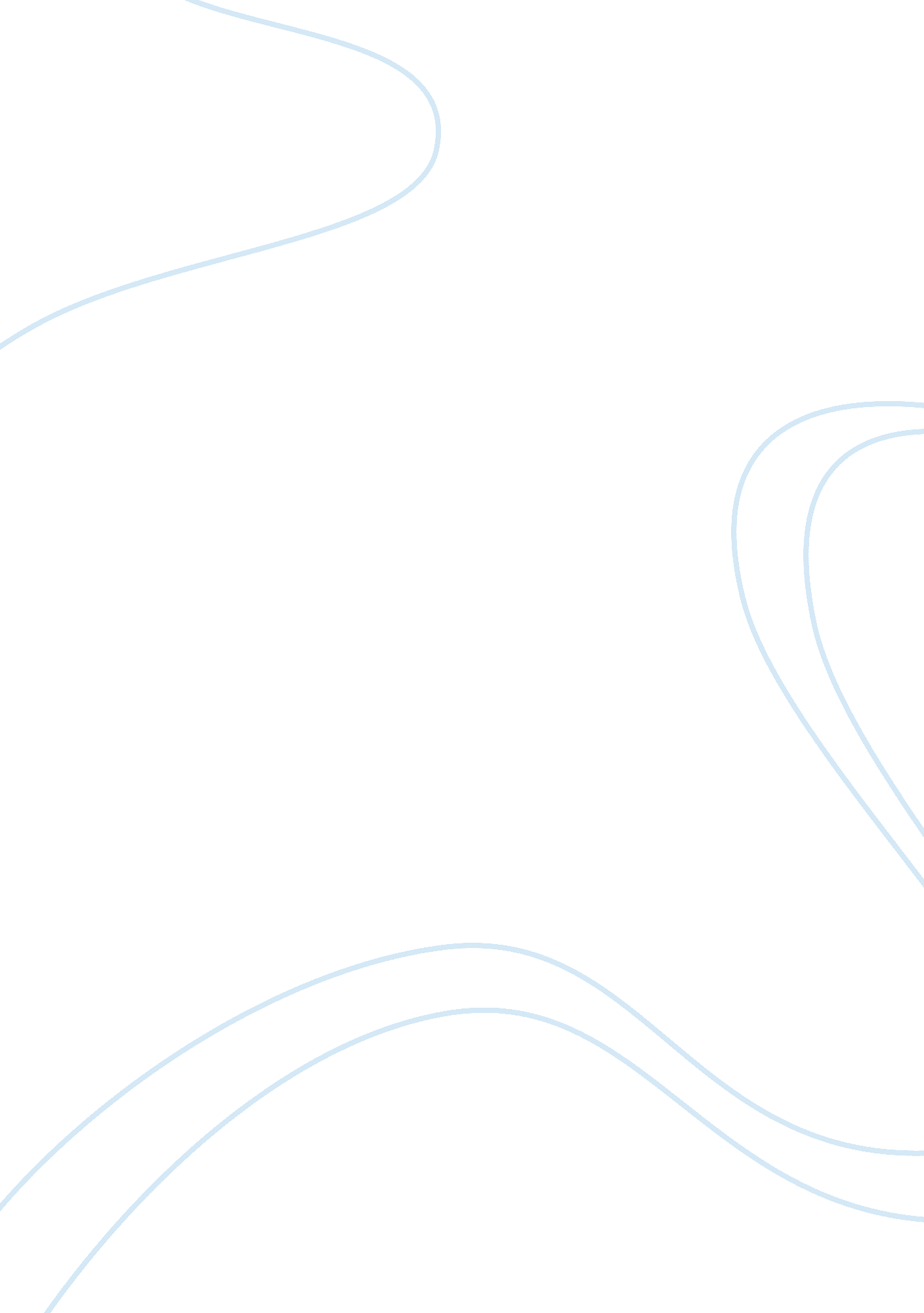 Critical issue in globe healthHealth & Medicine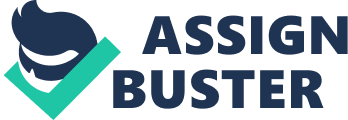 Critical Issue in Global Health: Bill Nye in his video about poverty clearly suggests that poverty is not an issue which does not have any solution. He is optimistic in his approach taken to this global issue. He does not really suggest any solution to end poverty, but he offers many riveting ideas nevertheless. He is seen actively trying to dispel myriad myths about poverty and health which interfere with attempts to rectify these issues. He courageously defies this claim that America spends an enormous lot of money annually in the name of foreign aid which highlights a great and growing need to invest more money in this area. Global health is a critically important issue, but many people are still unable to fully comprehend the ginormous nature of this problem. More people are killed every year in the African countries than can be killed by wars or natural disasters. Stupart (2012) validates this idea offered by Nye that not much reasonable or useful foreign aid has been seen over recent years which could be considered powerful enough to address either poverty or global health. Many campaigns are identified in Stupart’s video to explain their usefulness and how they cannot eliminate poverty in countries like Somalia and Ethiopia. Duflo (2010) also suggests the same idea as offered by Nye in her ted talk that there is not much change made by foreign aid which is why poverty is still a gigantic issue. This aid has not done much to fight poverty. This is due to such development efforts made which hurt more than heal. These are the kind of development efforts which are highlighted by Stupart (2012) in his report. 
References: 